Practice Top, Middle, BottomCut and past the toys onto the shelf. Have your child tell where they are putting the toys (top, middle, bottom)Have them point to each toy and say, “on the top”, “on the bottom” or “in the middle”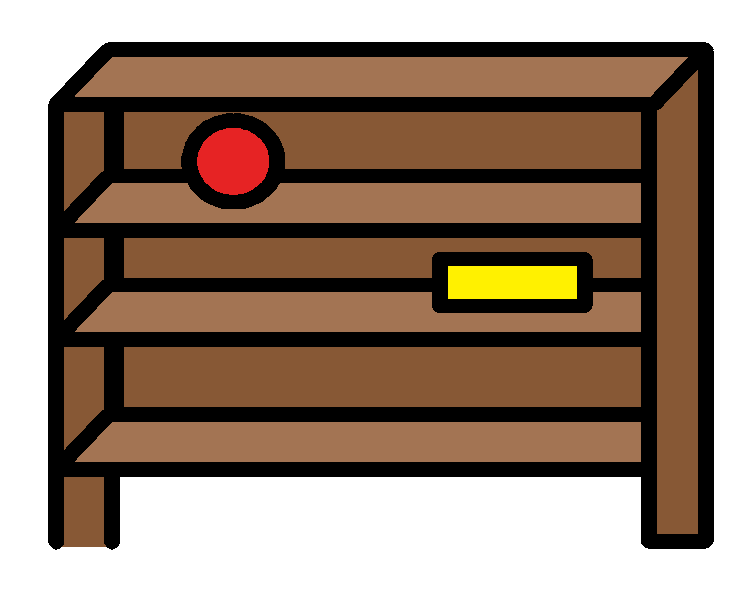 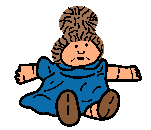 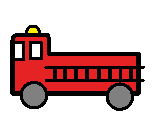 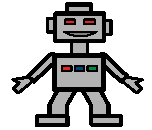 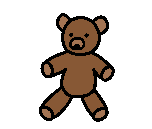 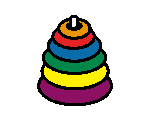 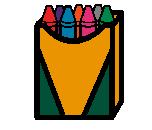 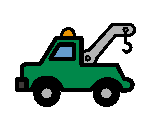 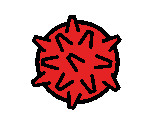 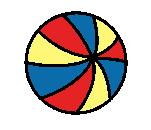 